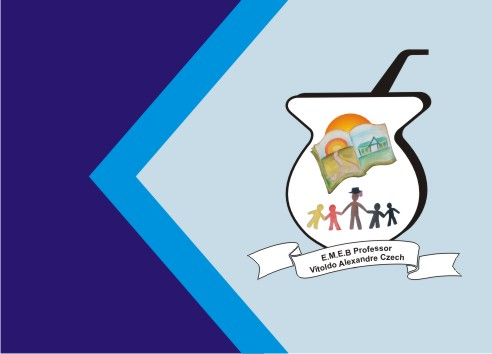 ATIVIDADE DE INGLÊS - 2º ANOCATANDUVAS, JUNE07TH2021TODAY IS MONDAYA NEW FRIEND – UMA NOVA AMIGAFAÇA O TRAÇADO DOS NUMBERS EM INGLÊS E PINTE.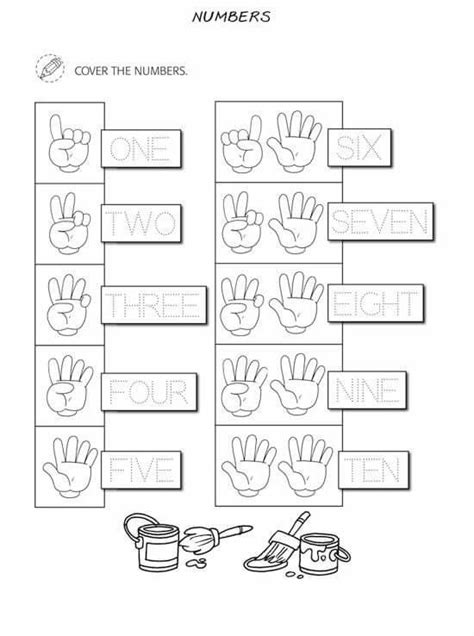 